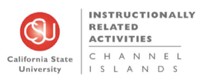 IRA Committee Meeting Minutes Tuesday, April 23, 2019 — 8:00-9:00AMProvost’s Conference Room BTW#2185Meeting Objective: Discussion and review of IRA proposals by activity category. Attendees: Andrea Skinner, Bryan Ruiz, Sean Kelly, Vigneshwari Kumar, Madison Staufenbeil, Alexxa Esparza;Staff: Kirk England. Discussion of IRA proposals by activity category Meeting called to order at 8:04 AMReview of historical IRA dataV. Kumar requested clarification on what quantifies for “Other” Amt on the spreadsheet. S. Kelly clarified “Other” Amt. being the emergency fund. This would leave an amount for emergency funds. This Amt would also allocate for funding for sustainability at CI and Guest speakers. S. Kelly proposed having signage on every water filter station mentioning the student fees funding the stations. S. Kelly stated this allowing for more transparency for students. A. Skinner sought clarification on IRA funds funding the maintenance of the water stations. K. England requested clarification on the spring budget presence in the 3-year allocation plan. S. Kelly commented any proposal not approved for fall, that funding would then be included into spring budget.Discussion of allocations by activity typeConfirmed resource allocation is 5%. S. Kelly mentioned coordinating meetings with the programs and giving feedback on how to filter proposals. S. Kelly mentioned routing proposals to CIS and then the funding would be distributed to the appropriate programs.IRA # 1189: La Mezcla Pachuquismo Stage PerformanceK. England requested clarification if Nic Centino (Proposal Sponsor) would conduct the administrative and logistics of the proposal. K. England expressed his concern regarding workload for an individual. M. Staufenbeil commented the request form submitted for this proposal includes the program chair and Dean but fails to mention the administrator responsible for the logistics of the proposal. S. Kelly proposed approving only $7,500 for this proposal. B. Ruiz seconded. All Approved.S. Kelly mentioned in addition to the approval amount also including feedback on the funding approved by the IRA committee. Finalize discussion / vote on allocation to SRIRS-related proposalsCorrected amount is $61,640 for total requested by groupCommittee reviewed amount from last week. Discussion of allocations by activity type for two (2) of our remaining four (4) categories:“PA” = Performing Arts“FT” = Field Trips / Domestic TravelV. Kumar commented getting the programs to come in during a meeting and providing them feedback on the expectations for proposals. A. Skinner mentioned proposing a hybrid for the proposal process. This would provide time for the programs preparation for the administrative work related to the proposals. S. Kelly totaled all of the “FT” proposals and the allocated amount was approximately $55,384. $35,000 of the $55,384 comes from UNIV 391: Environmental Policy in Alaska. Discussion of allocations by activity type for the last two (2) remaining categories:“GS” = Guest Speakers“O” = Other (e.g. Sustainability at CI)IRA 1160: Sustainability at CIS. Kelly proposed to deny funds for sustainability at CI. B. Ruiz seconded. All approved to deny proposal IRA# 1160. Other business and meeting adjournmentM. Staufenbeil mentions going through the proposals and pulling out proposals with red flags before directing them to the associated programs.K. England proposed to organize a calendar with D. Daniels that would illustrate what the new IRA budget would depict. B. Ruiz adjourned meeting at 9:02 AM.